	CORRELATIVIDADES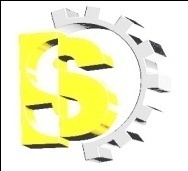                                          GESTIÓN Y MANTENIMIENTO INDUSTRIALPrimer AñoPrimer Año1Matemática y Estadística2Física 3Química4Organización Industrial5Materiales y Ensayos6Sistemas de Medición7Ingles TécnicoSegundo AñoSegundo AñoCorrelativas8Termodinámica y Máquinas Térmicas29Economía y Legislación-10Seguridad e Higiene311Gestión de Sistemas de Calidad                   412Mantenimiento I513Electrónica Industrial214Tecnología de la Información y la Comunicación6-715Practica Profesionalizante I1-7Tercer AñoTercer AñoCorrelativas16Mantenimiento II12-1317Máquinas Eléctricas1318Instalación y Montaje Industrial1219Neumática e Hidráulica1320Automatización1321Práctica Profesionalizante II8-15